DIRECCION GENERAL DE AERONAUTICA CIVIL UNIDAD DE AUDITORIA INTERNACUA No.: 92889AUDITORIAADQUISICIONES A TRAVÉS DE GUATECOMPRAS DEL 01 DE OCTUBRE DE 2019 AL 31 DE JULIO DE 2020GUATEMALA, DICIEMBRE DE 2020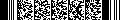 INDICECOMENTARIOS SOBRE EL ESTADO ACTUAL DE LOS HALLAZGOS	17Y RECOMENDACIONES DE AUDITORIAS ANTERIORESDETALLE DE FUNCIONARIOS Y PERSONAL RESPONSABLE DE LA	23ENTIDAD AUDITADACOMISION DE AUDITORIA	24ANEXOS	25ANTECEDENTESLa Dirección General de Aeronáutica Civil –DGACEs la Dirección creada mediante la Ley de Aviación Civil Decreto No. 93-2000, la que en las disposiciones generales, en el artículo 1. Objeto establece lo siguiente: “ la presente ley tiene como objetivo normar el ejercicio de las actividades de aeronáutica civil, en apoyo al uso racional, eficiente y seguro del espacio aéreo, con fundamento en lo preceptuado en la Constitución Política de la República, los convenios y tratados Internacionales ratificados por Guatemala, los reglamentos emitidos para el efecto y demás normas complementarias".El Acuerdo Gubernativo No. 384-2001, Reglamento de la Ley de Aviación Civil, en el capítulo II de la Dirección General en el artículo 2º establece: “La Dirección General de Aeronáutica Civil, por conducto de su Director General, los subdirectores, unidades técnicas y administrativas deberán velar por el fiel cumplimento de  la Ley  de  Aviación Civil,  leyes  de observancia  general  que contengan preceptos relacionados con la actividad aeronáutica, acuerdos y tratados internacionales ratificados por Guatemala, del presente Reglamento, regulaciones y disposiciones complementarias”.Subdirección Administrativa: Es la responsable de asistir en el ámbito administrativo al Director General. Para la realización de sus funciones y coordinación de actividades, la Subdirección Administrativa depende administrativamente de la Dirección General. Tiene dentro de sus Funciones Sustantivas, entre otras:Asistir, colaborar y dar apoyo al Director General en materia de Administración.Planificar, ejecutar, evaluar y dar seguimiento a los proyectos, programas y actividades de índole administrativo que se desarrollan en la Dirección General de Aeronáutica Civil.Gerencia Financiera: Es la Gerencia encargada de realizar todos los pagos autorizados por la Dirección Superior y administrar los recursos financieros propios de la Dirección General de Aeronáutica Civil y los otorgados por el Estado. Es la responsable de revisar los ingresos y egresos de la Dirección General de Aeronáutica Civil, reportados por el banco y trasladarlos al Departamento de Contabilidad para su registro en la caja fiscal.Unidad de Compras:Es la responsable de realizar la programación, gestión yrealización de todas las adquisiciones, suministros y contratación de bienes y servicios  de  la  DGAC,  para  satisfacer  las  necesidades  de  las  Gerencias, Departamentos y Unidades. Para la realización de sus funciones y coordinación de actividades, depende administrativamente de la Sub Dirección Administrativa. Dentro de sus funciones están:Planificar, organizar y ejecutar los requerimientos de compra solicitados por las unidades administrativas de la DGAC;Organizar y establecer políticas y mecanismos de control en todas las acciones de compra;Autorizar y aprobar las compras dentro de los límites que establezca la Ley de la Materia, contemplando las mejores condiciones en cuanto a calidad, economía y finanzas.Estructura Orgánica de la Unidad de Compras: De conformidad al Manual de Organización de Puestos y Funciones de la Unidad de Compras UN-MOPF-001-2017 la estructura organizacional, autorizada a través de la Dirección Superior, es de la manera siguiente:1 Jefe de la Unidad de Compras, 1 Asesor de Compras,Asistente Administrativa, 6 Analistas de Compras yMensajeros de la Unidad de Compras.Fuentes de Financiamiento: Las fuentes de financiamiento para el buen desempeño de las áreas administrativas y técnico-operativas proviene según el presupuesto de las siguientes:Fuente: SICOIN Reporte R00804768Fuente: SICOIN Reporte R00804768Gestión Financiera: La Dirección General de Aeronáutica Civil para el periodo del01 de enero al 31 de diciembre de 2020 tiene un presupuesto asignado de Q269,708,000.00, el cual no tuvo variación en comparación con el año 2019 debido a que el proyecto de presupuesto general de Ingresos y Egresos de la Nación para el año 2020, no fue aprobado por el Congreso de la República. La ejecución presupuestaria muestra un avance del 42.61% al 15 de diciembre del 2020, con un saldo por comprometer de Q120,637,393.88 según información consultada en el Sistema de Contabilidad Integrado Gubernamental –SICOIN-.Fundamento legal de la auditoria: La auditoría se realizó con base a lo que establece el artículo 6 de la Ley Orgánica de la Contraloría General de Cuentas, artículo 47 del Reglamento de la Ley Orgánica de la Contraloría General de Cuentas y Nombramiento No. 92889-1-2020, de fecha 26 de junio de 2020.IDENTIFICACIÓN DE LAS NORMAS DE AUDITORÍA APLICADAS AL TRABAJO EFECTUADO Y EL NIVEL DE SEGURIDAD PROPORCIONADOEl trabajo de auditoria se realizó conforme a la Ley de Contrataciones del Estado Decreto 57-92 del Congreso de la República de Guatemala y sus reformas; al Reglamento de la Ley de Contrataciones del Estado Acuerdo Gubernativo No. 122-2016 y sus modificaciones y las Normas Internacionales de Entidades Fiscalizadoras Superiores, adaptadas a Guatemala, aprobadas mediante Acuerdo A-075-2017 del Contralor General de Cuentas y las Normas Gubernamentales de Control Interno.DESCRIPCIÓN DE LA MATERIA CONTROLADAAdquisiciones realizadas a través de Guatecompras por el período comprendido de Octubre de 2019 a Julio de 2020.OBJETIVOS GENERALESVerificar el adecuado y oportuno cumplimiento de las disposiciones legales y administrativas en los procesos de compra seleccionados como muestra; así como, evaluar la efectividad de la estructura del control interno establecido en la Unidad de Compras.ESPECIFICOSComprobar que cada evento de compra se encuentre debidamente registrado en el portal de Guatecompras, y que haya sido incorporada la documentación que respalda el cumplimiento de requisitos exigidos por la Ley de Contrataciones del Estado.Examinar los expedientes seleccionados como muestra, a fin de comprobar que cuentan con toda la documentación pertinente a la modalidad de compra en que fueron adjudicados y que se hayan cumplido con los plazos establecidos en la Ley de Contrataciones del Estado y su Reglamento.Realizar inspecciones físicas de los bienes y/o servicios aplicados a bienes o instalaciones, contemplados dentro de la muestra, para corroborar su existencia y en cuanto a los servicios, que existan indicios de su efectiva contraprestación.Dar seguimiento del avance y/o cumplimiento de las recomendaciones formuladas en las auditorias anteriores.ALCANCELa auditoría comprendió la verificación del adecuado y oportuno cumplimiento de las disposiciones legales y administrativas relativas a las adquisiciones realizadas a través de Guatecompras, así como, la verificación de la efectividad del control interno, por el periodo comprendido del 01 de Octubre de 2019 al 31 de Julio de 2020.El universo de expedientes disponibles para realizar la presente revisión fue definida por el reporte generado el día 15 de julio de 2020 directamente del portal de Guatecompras, y la muestra fue establecida sobre el grupo de eventos de compras cuyo estatus en esa fecha haya sido el de Terminado-Adjudicado.De conformidad con la Guía 16 aplicable a las Auditorías de Cumplimiento con base a las Normas Internacionales de las Entidades Fiscalizadoras Superiores adaptadas a Guatemala -ISSAI.GT- y la Cédula “Determinación de la Muestra”, se determinó  efectuar  nuestro  trabajo  de  auditoría  sobre  una  muestra  de  7Expedientes (24%)de 29  que  corresponde  al  Universo  de  compras  de  lasdiferentes modalidades que se encontraban con estatus Terminado-Adjudicado al 15/7/2020. No se trabajó sobre la base del número de casos por modalidad de compra que indicó el muestreo, debido a que hubo expedientes que no fueron proporcionados para su revisión, por lo que se optó realizar la revisión con los que si se pusieron a la vista, indistintamente si la modalidad de compra fue porLicitación, Cotización, Compra Directa con Oferta Electrónica o Caso de Excepción.Se dio seguimiento a las recomendaciones contenidas en informes de auditorías anteriores relacionadas con mejoramiento o implementación de nuevos procesos y controles aplicados a las adquisiciones de bienes y servicios.LIMITACIONES AL ALCANCEExpedientes de Compras no entregados por Unidad de Compras para su revisión:El día 28/7/2020 se notificó el Requerimiento de Información No. 92889-1-2020-2/mrhp a la Unidad de Compras, y en su Anexo 1 se detalló los expedientes de compras con estatus Terminado-Adjudicado (25 expedientes), Finalizado-Desierto (08 Expedientes) y En Evaluación (05 expedientes), que se necesitaba tener a la vista para su revisión.El día 31/7/2020 se hizo acto de presencia en la Unidad de compras para iniciar la revisión de expedientes de compras, sin embargo, de los 25 expedientes con estatus Terminado-Adjudicado solamente proporcionó 5, informando que 18 de ellos ya habían sido remitidos a la Gerencia Financiera (ver Requerimiento No. 92889-1-2020-3/mrhp) y de los 2 restantes que corresponden a los NOG´s 12545953 y 12279889 no dio ninguna aclaración. Con relación a los 8 expedientescon  estatusFinalizado-Desierto,  solo  proporcionó  el  expediente  con  NOG12725986 y en relación a los 5 expedientes con estatusEn Evaluaciónsólopresentó los correspondientes a los NOG´s 12847011 y 12846449.Expedientes de Compras no entregados por Gerencia Financiera para su Revisión:Con fecha 03 de agosto de 2020 se notificó el Requerimiento No. 92889-1-2020-3/mrhp a la Gerencia Financiera, por medio del cual se remitió el Anexo 1 en donde se describía el listado de 18 expedientes de eventos de compras que se necesitaban para proceder a su revisión, los cuales según la Unidad de Compras habían sido remitidos a dicha Gerencia.En respuesta a lo anterior, el Gerente Financiero interino, trasladó con su Oficio No. GF-0298-2020/JOP/irbr de fecha 6/8/2020, solamente 12 expedientes con estatus TERMINADO-ADJUDICADO, argumentando que los 6 expedientes faltantes que se describen a continuación, no se encuentran registrados en las hojas de traslado de esa Gerencia.De los 12 expedientes de compras que si fueron proporcionados por la Gerencia Financiera, se informa que no se revisaron los 6 expedientes que se describen a continuación, derivado que fue solicitada su devolución como consecuencia de que aún estaban pendientes de trámite del pago. Las devoluciones se realizaron conforme a los Oficios Nos. UDAI-1-92889-2020/mrhp, UDAI-2-92889-2020/mrhp, UDAI-3-92889-2020/mrhp y UDAI-4-92889-2020/mrhp, defechas 21/8/2020, 26/8/2020, 27/8/2020 y 28/8/2020, respectivamente.CRITERIOS IDENTIFICADOS QUE INCLUYEN  LEYES, NORMAS REGLAMENTOS Y REGULACIONES APLICABLES A LA MATERIA CONTROLADA EN LA ENTIDAD AUDITADADe conformidad con la materia controlada, los criterios a evaluar son los siguientes:Constitución Política de la República de Guatemala. Decreto No. 93-2000, Ley de Aviación Civil.Decreto  No.  57-92  y  sus  Reformas  (Dto.  34-2001,  73-2001,  11-2006,27-2009, 45-2010, 9-2015 y 46-2016), Ley de Contrataciones del Estado. Decreto Gubernativo 5-2020 “Estado de Calamidad Pública” en todo elterritorio nacional debido a la pandemia COVID-19, aprobado por el Congreso de la República de Guatemala conforme al Decreto No. 8-2020 y sus prórrogas.Acuerdo Gubernativo 122-2016 y sus reformas (AG 172-2017) Reglamento de la Ley de Contrataciones del Estado.Acuerdo No. A-075-2017, Normas Internacionales de Entidades Fiscalizadoras Superiores adaptadas a Guatemala ISSAI.GT.Manual de Normas y Procedimientos de la Unidad de Compras, UC-NP-001-2018.Acuerdo No. A-26-2005 Manual de Auditoría Gubernamental y Manual de Auditoría Interna Gubernamental aprobados por la Contraloría General de Cuentas.Resolución No. 18-2019 Normas para el Uso del Sistema de Información de Contrataciones     y     Adquisiciones     del     Estado     de     Guatemala–GUATECOMPRAS.Oficio Circular UDAF No. 05-2020 por medio del cual el MICIVI traslada las disposiciones generales a observar en la Ejecución Presupuestaria durante el ejercicio fiscal 2020.INFORMACION EXAMINADARESUMEN DEL TRABAJO EFECTUADO Y LOS MÉTODOS EMPLEADOSLos procedimientos llevados a cabo durante el proceso de la auditoría realizada en la Unidad de compras, son los siguientes:Se revisó que en cada evento de compra tomado como muestra, se hayan aplicado correctamente las disposiciones de la Ley de Contrataciones del Estado, su Reglamento y el Manual de Normas y Procedimientos de Compras, en las diferentes modalidades.Se constató que todas las compras de bienes, insumos y servicios, se encontraran previamente contempladas dentro del PAC 2020.Se evaluó el ambiente y estructura del control interno dentro de la Unidad de Compras.Se analizó el perfil del personal que presta sus servicios en la Unidad de Compras a través de Cuestionarios de Control Interno.Se examinaron los expedientes de eventos de compras que fueron seleccionados como muestra por cada modalidad de compra, a fin de comprobar que cuentan con la documentación de soporte legal.Se realizó inspección física para establecer la existencia y utilidad de los bienes y servicios adquiridos, conforme a la muestra seleccionada.Se realizaron pruebas selectivas para determinar si hubo fraccionamiento en los procesos de compras.Se examinó el sistema SICOIN para comprobar el pago de los diferentes eventos de compras.Se verificó que los integrantes de las Juntas de Cotización y Licitación, posean la idoneidad para calificar las negociaciones de compra bajo esas modalidades.Se comprobó que los eventos de compras seleccionados como muestra, fueron debida y oportunamente publicados dentro del sistema Guatecompras.Se verificó que las recomendaciones efectuadas en las auditorias anteriores estuvieran atendidas o mostraran avance en su implementación.INFORMACION EXAMINADANuestra revisión fue ejecutada aplicando métodos y técnicas de auditoría, dirigidas a comprobar que los procesos de compras seleccionados como muestra en sus diferentes modalidades, fueron realizados conforme a lo establecido en la normativa tanto legal como institucional, que se encontraran debidamente documentadas y que no existen desviaciones importantes en los procesos de convocatoria, adjudicación y liquidación de los expedientes. De esa cuenta, a continuación se hace una breve descripción de la información que fue analizada y de los resultados obtenidos:Examen de la Ejecución del Plan Anual de Compras 2020 al 15/7/2020:Para el año 2020, se tenía contemplado dentro del Plan Anual de Compras–PAC-, realizar las siguientes adquisiciones:En el punto 7mo. del Requerimiento No. 92889-1-2020-1/mrhp de fecha 06/7/2020, se solicitó a la Unidad de Compras que presentara copia de los informes mensuales dirigidos a la Subdirección Administrativa sobre la ejecución y cumplimiento del Plan Anual de Compras vigente, así como de las explicaciones de las variaciones en montos de las compras proyectadas con lo ejecutado, según está establecido en el punto 19.2.4 titulado “Control y evaluación del PlanAnual de Compras” del Manual de Normas y Procedimientos de la Unidad de Compras Código UC-NP-001-2016; sin embargo, en atención a lo anterior, solamente brindó copia de los Oficios Nos. UC-OI-142-2020/OVGM/pvgm del 30/4/2020, el UC-OI-200-2020/PVGM/earl del 29/5/2020 y UC-OI-306-2020/PVGM/earl del 30/6/2020, enviados a la Unidad de Planificación donde se da a conocer el reporte de la ejecución de metas relacionadas con compras de los meses de Abril, Mayo y Junio de 2020, respectivamente, sin incluir ningún análisis, justificación o resultado de su gestión; y también presentó copia del Oficio No. UC-OI-254-2020/PVGM/pvgm de fecha 12/6/2020 por medio del cual se dio respuesta a la solicitud formulada por la Subdirección Administrativa en oficio No. SDA-093-2020/OBLM/nm, informando sobre las compras realizadas por la Unidad de Compras derivado del Estado de Calamidad determinado en el Decreto Gubernativo No. 05-2020.En ese orden de antecedentes, se concluye que la Unidad de Compras no ha cumplido satisfactoriamente con elaborar y presentar los informes mensuales de la ejecución y cumplimiento del PAC 2020 ante la Subdirección Administrativa.Con el objetivo de establecer un estimado del avance del Plan Anual de Compras 2020 publicado al 7/7/2020; con fecha 15/7/2020 y 21/12/2020 se generaron reportes a través del sistema de Guatecompras de todos los eventos que tienen como estatus Terminado-Adjudicado y se comparó con dicho Plan, el resultado es el siguiente:Como puede observarse en el cuadro anterior, al 15/7/2020, solamente se llevaba un avance de la ejecución del PAC 2020 del 2% y ahora, al 21/12/2020, solamente el 4%, el poco avance de la ejecución del Plan denota una mala gestión de los procesos de compra lo cual incidirá en las metas estratégicas establecidas en el POA 2020; sin embargo, también es cierto que el presente año fue un año atípico derivado de la  declaratoria del  Estado de Calamidad  Pública por  medio delDecreto Gubernativo No. 05-2020 de fecha 5/3/2020 y ratificado por el Decreto No. 8-2020 del Congreso de la República, provocado por la Pandemia del Coronavirus COVID-19, lo cual vino a afectar a nivel Nacional e Internacional todos los asuntos del Gobierno, entre ellos el cierre total del Aeropuerto Internacional La Aurora y demás aeródromos, lo que afectó prácticamente los procesos de compra programados dentro del PAC 2020.Eventos de compra no incluidos oportunamente dentro del PAC 2020:Se estableció que el evento de compra publicado en el sistema Guatecomprascon  fecha  17/6/2020  realizado  bajo  la  modalidad  de  Caso  de  Excepción identificado con el NOG 12808423 correspondiente a la adquisición e instalación de 172 Mts. de Alfombra en la parte trasera de los counters de AILA adjudicado con fecha 23/6/2020 a la proveedora Jeimy Fabiola Zamora Grijalva por la cantidad de Q87,228.00, NO se encuentra registrado dentro del PAC 2020 original ni en sus modificaciones al 7/7/2020.Al examinar el PAC 2020 se observó que en el numeral 13 del segmento de Casos de  Excepción  se  programó  la  compra  de  20  Alfombras  desinfectantes  decalzadoel  cual  por  un  momento  asumimos  que  se  trataba  del  evento  deadquisición e instalación de los 172 metros de alfombra para los counters, pero se estableció que dicho registro corresponde a la compra realizada según NOG 12893404, que por cierto fueron 30 las alfombras que  se compraron por valor de Q28,800.00; en ese sentido, se descarta que el registro del PAC corresponda al NOG 12808423.Con fecha 24/8/2020 se emitió la Resolución No. RES-UC-012-2020 por medio de la cual se declaró el evento como Finalizado-Prescindido bajo la justificación de no convenir a los intereses del Estado. El evento de compra fue publicado nuevamente en el sistema de Guatecompras con fecha 8/9/2020, esta vez con elNOG13231839el cual fue adjudicado con fecha 18/9/2020 nuevamente a laproveedora Jeimy Fabiola Zamora Grijalva por la misma cantidad. Este último evento ya no fue sometido a revisión debido a que se encuentra fuera del período auditado; sin embargo, dentro de la inspección física realizada con fecha 24/9/2020 se constató que dicha alfombra ya se encontraba instalada.Al examinar el Plan Anual de Compras dentro del sistema de Guatecompras con fecha 28/12/2020, se constató que el evento de Adquisición de alfombra e instalación en la parte trasera de los Counters, fue adicionado en el correlativo 247 de dicho Plan, hasta el 22/12/2020.Con fecha 28/02/2020 fue publicado en Guatecompras el evento de CompraDirecta identificado con NOG12147095correspondiente a la adquisición deEnlace de Internetdel mes deMarzo 2020, evento que fue adjudicado a laentidadNavega.Com S.A.por la suma de Q75,000.00, según autorización decompra de fecha 6/03/2020.Al verificar en el PAC 2020 si dicho evento se encontraba programado dentro del segmento de Compra Directa, se comprobó que fue hasta el 29/5/2020 que se registró en el mismo, debido que se autorizó su incorporación al referido Plan según Resolución No. RES-DS-207-2020 de fecha 13/5/2020, por lo que se concluye que éste se adjudicó sin estar contemplado dentro del PAC.Lo anterior se cree que es el resultado de no haber iniciado oportunamente las gestiones de convocatoria para llevar a cabo el evento registrado con fecha 26/2/2020 en el PAC 2020 con el correlativo 24 del segmento de Cotización denominado “ Servicio de Interconexión de Internet de la DGAC y los Distintos Aeródromos”, que tiene un monto estimado de Q600,000.00 ya que éste fue publicado en el sistema de Guatecompras hasta el 23/4/2020 según NOG 12212601 y aprobada su adjudicación hasta el 25/8/2020.Dentro de los eventos de Compra Directa que se encuentran registrados dentro del sistema de Guatecompras, se identificó el NOG 12489433 que corresponde al Avalúo de Inmueble el cual fue publicado con fecha 30/4/2020 y adjudicado a la entidad Grupo Argos S.A. con fecha 7/5/2020 por un monto de Q89,900.00; sin embargo, al verificar su registro dentro del Plan Anual de Compras de 2020 vigente al 7/7/2020, se estableció que no existe. Con fecha 28/12/2020, se consultó el PAC 2020 publicado dentro del sistema de Guatecompras, comprobando que ya se encuentra registrado, pero se hizo con fecha 22/12/2020, lo cual no es razonable y es contradictorio con lo establecido en el artículo 4 de la Ley de Contrataciones del Estado.Expedientes revisados con estatus “Terminado-Adjudicado”:El 15 de julio de 2020 se generó reporte de los eventos de compras publicados en el Sistema de Guatecompras, determinándose que en el período auditado se encontraban 29 eventos con el estatus “Terminado-Adjudicado” en las diferentes modalidades y de éstos resultó una muestra a revisar de 7 expedientes de los proveedores siguientes:El papel de trabajoE-5,corresponde a la cédula de auditoría donde quedóplasmada la revisión de los requisitos y cumplimiento de atributos de la documentación que conforma los 7 expedientes de los eventos de compra directa que se describen en el cuadro anterior, determinándose lo siguiente:De los 7 expedientes revisados, se determinó que sólo el evento de compra identificado con el NOG. 12357049 Servicio de Enlace de Internet, tiene suscrita Acta Administrativa para soportar el negocio. El artículo 50 de la Ley de Contrataciones del Estado indica que podrá omitirse la celebración de contrato escrito cuando la adquisición no sobrepase la cantidad de los Q100,000.00, pero a la vez indica que para aquellos casos cuyo monto sea igual o menor a dicha cantidad, debe suscribirse Acta para dejar constancia de los pormenores de la negociación.A través de la revisión de los 7 expedientes de compras arriba indicados, se determinó que dentro del expediente de la proveedora Jeimy Fabiola ZamoraGrijalva(NOG 12808423) no se encontró evidencia de la Constancia de laentrega de la Muestra y de la Visita Técnica y para el caso de Katherine Elizabeth Estrada (NOG 12764841) no se encontró evidencia de la Constancia de la Entrega de la Muestra. Lo anterior son requisitos establecidos dentro de las Bases de la Adquisición.También se detectó que dentro de los expedientes de las proveedoras Jeimy Fabiola Zamora Grijalva (NOG 12808423) y Katherine Elizabeth Estrada (NOG12764841) no se encontró evidencia de la Orden de Trabajo Firmada por el responsable de la DGAC, la Carta de Satisfacción y Fotos del Antes y Después. Lo anterior son requisitos que debían cumplirse de conformidad con las directrices emanadas del Oficio Circular UDAF No. 05-2020 Area de Tesorería numeral 9.Eventos de Compras con Inconsistencias:NOG 12279889 Servicio de Impresión y Reproducción de Documentos: Con fecha 10/6/2020 fue publicado en el Sistema de Guatecompras el evento de Cotización identificado con el NOG 12279889 denominado “ Servicio de Impresión y Reproducción de Documentos Financieros, Legales, Técnicos y Administrativospara Uso de la Dirección General De Aeronáutica Civil”en el cual participóúnicamente el proveedorRICOH DE GUATEMALA S.A., al que la Junta deCotización le adjudicó el evento por el monto de Q199,200.00 según Acta de Compras No. 024-2020 de fecha 14/7/2020; sin embargo, a la fecha de emisión del presente informe, dicho evento pese a que fue aprobado por el Señor Director General conforme la Resolución No. RES-DS-296-2020 de fecha 24/7/2020, aún no ha sido suscrito el Contrato respectivo, incumpliendo con lo establecido en el artículo 47 de la Ley de Contrataciones del Estado, que otorga un plazo de 10 días a partir de la adjudicación definitiva y tampoco se ha emitido ningún documento donde se indica que el evento se ha prescindido, por lo que a la presente fecha aún se encuentra vigente en el sistema de Guatecompras.Al revisar las Bases de Cotización Pública No. “DGAC-EC-003-2020”, se determinó que en la página 30 se incluyó el apartado denominado CANTIDAD PROYECTADA  DE  FOTOCOPIAS  O  IMPRESIONES  DE  DOCUMENTOSMENSUALMENTE en donde se hace la proyección de un consumo mensual de 105,000 fotocopias y/o impresiones de documentos en blanco y negro y 1,000 a color, haciendo un total por mes de 106,000 y un estimado de 1,166,000 fotocopias y/o impresiones que debe cubrir el contrato. Al respecto de lo anterior, se considera que se cometió error al calcular el total de documentos, toda vez que al multiplicar el consumo mensual por 12 meses da un total de 1,272,000 y no 1,166,000 como se consignó en las bases.NOG 12836648 Ordenadores de Fila: Mediante nuestra indagación dentro del sistema de Guatecompras, se estableció que para la compra de Ordenadores de Fila para la DGAC se subieron 2 eventos en la modalidad de Casos de Excepción.El  primero  con  fecha  5/6/2020  identificado  con  el  NOG12738360para  laadquisición de 110 unidades, participó únicamente el proveedor Offimarket S.A. quien ofertó un precio de Q77,528.00, el cual con fecha 12/6/2020 fue declarado Finalizado-Anulado, porque según Resolución No. RES-UC-05-2020 el producto ofertado no cumple con la medida solicitada en las especificaciones técnicas. Posteriormente, con fecha 23/6/2020 fue publicado el evento identificado con NOG12836648 donde se solicitó la compra de 170 Unidades, participando 2 oferentes, entre ellos nuevamente Offimarket S.A. a quien le fue adjudicado el evento con fecha 30/6/2020 por un valor de Q124,128.90.Derivado de nuestra revisión, se realizó una comparación de las especificaciones técnicas de cada evento y de los precios presentados por el proveedor OffimarketS.A.en los 2 eventos indicados en el párrafo anterior, estableciendo que hubovariación en las características del bien así como en los precios, lo cual no se considera razonable, toda vez que habiendo disminuido las calidades y cualidades del material, al ser menos largo el tamaño de los ordenadores y las cintas, a nuestra consideración, el precio ofertado en el segundo evento tuvo que haber disminuido, más cuando la cantidad de Ordenadores fue mayor, ya que la regla comercial nos indica que a mayor cantidad menor precio, y a menor calidad menor precio, lo cual no sucedió en este caso.NOG 12842435 125 Dispensadores (Tipo Pedal-Automático): Con fecha 24 de junio de 2020, la Unidad de Compras publicó en el sistema de Guatecompras, el evento identificado con el NOG 12842435 para la adquisición de 125 unidades de Dispensador Tipo Pedal-Automático, bajo la modalidad de Caso de Excepción.En el evento participaron 4 oferentes entre los cuales se resaltan el señor EdgarRene Mendoza Castañedaquien ofertó los 125 dispensadores por valor deQ65,625.00 y la entidad Corpologistic S.A. quien ofertó un precio de Q88,750.00, siendo éste último el beneficiado con la adjudicación, bajo la justificación que sólo él presentó la muestra del producto.Al realizar nuestra investigación a través del sistema de Guatecompras, se estableció que dentro de la Oferta Electrónica que presentó la entidad Corpologistic colgó la foto de un dispensador con características diferentes a las especificaciones técnicas ya que presentó imágenes de dispensadores automáticos, mientras que el señor Edgar René Mendoza Castañeda sí presentó en su ficha técnica el modelo del producto conforme a lo requerido en las Basesde Compra como puede observarse en elANEXO 1del presente informe. Alconsultar con el señor Carlos Hernández Cabrera Asistente de Compras, sobre el particular, manifestó que se le adjudicó a la entidad Corpologistic S.A. porque sóloella presentó la muestra del producto, sin embargo, dentro del expediente no se observó evidencia sobre este aspecto. Lo anterior representó para la DGAC pagar un sobre costo de aproximadamente Q23,125.00.NOG 12729140 200 Dispensadores (tipo  push):Con fecha 4 de junio de2020, la Unidad de Compras publicó en el sistema de Guatecompras el evento identificado con el NOG 12729140 correspondiente a la adquisición de 200 unidades de Dispensador tipo Push bajo la modalidad de Casos de Excepción, evento en el cual participaron 7 proveedores, sin embargo, para efectos de nuestro análisis, solo nos enfocaremos en los 3 que mencionamos en el siguiente cuadro, dado que ofrecieron productos de la misma marca JOFEL pero diferente modelo y precio.Según los Términos de Referencia del evento, los criterios de calificación de la oferta fueron definidas con 50 puntos para el Precio más Bajo y 50 para el Tiempo de Entrega más corto y además debían entregar una muestra del producto. Como puede observar el punteo más alto lo obtuvo Industrias de Productos y Servicios S.A. con 45 puntos quien debió a nuestro criterio ser adjudicado y el segundo lugar lo obtuvo el señor Luis Enrique Gaytan Jayes con 34 puntos; sin embargo, el evento fue adjudicado a éste último pese a no ser la oferta más conveniente para los intereses económicos de la DGAC toda vez que se pagó un sobre costo de Q7,628.00, lo cual fue justificado porque supuestamente sólo el señor Gaytan presentó muestra del producto, según se hizo constar en el Cuadro Comparativo de Precios elaborado por la Unidad de Compras, pero es el caso que no existe dentro del expediente evidencia documental de la recepción de la supuesta muestra y además, haciendo las deducciones del caso, concluimos que dicha muestra solo sirvió para obtener la adjudicación, ya que como se comentará más adelante, el señor Luis Enrique Gaytan Jayes entregó otro tipo de producto diferente a lo ofertado pero igual al del oferente que cotizó más barato.Al realizar una verificación física de los Dispensadores instalados dentro del Edificio de la DGAC y de AILA, se observó que la presentación de los dispensadores no concuerda con el modelo AC27050 que ofertó el señor Luis Gaytan, sino que concuerdan totalmente con lo que ofertó la entidad Industrias de Productos y Servicios S.A. como puede observarse en las imágenes presentadas en el ANEXO 2 del presente informe, que como ya se dijo, no se le adjudicó a ésteúltimo, pese a que ofertó un precio más bajo, solo por el hecho de no haber presentado muestra del producto, de lo cual tampoco se evidenció que lo haya hecho el proveedor adjudicado.Al consultar al señor Carlos Hernández Cabrera Asistente de Compras, del por qué se recibió un producto diferente a lo ofertado, manifestó verbalmente que el proveedor se había quedado sin inventario del producto ofertado, por lo que lo sustituyó con el modelo AC70000, pero también indicó que no se dejó ninguna prueba documental dentro del expediente respecto a la autorización del cambio del producto por parte de la Unidad de Compras. En este caso lo correcto hubiera sido corregir el procedimiento, rechazando la oferta del señor Luis Enrique Gaytan Jayes y adjudicar la compra al proveedor que obtuvo el mayor puntaje de calificación, que en este caso fue Industrias de Productos y Servicios S.A. El hecho que el presente evento haya sido un Caso de Excepción, eso no es causa justificada para eludir criterios de transparencia y eficiencia en el gasto público, ya que con esta mala acción, se afectó los recursos de la DGAC en aproximadamente Q7,628.00.Expedientes de Compras con estatus “En Evaluación”:En nuestra revisión se observó que existían cinco (05) eventos de compras con elestatus“En Evaluación”dentro del sistema Guatecompras, de los cuales seconstató  que  el  evento  de  compra  identificado  con  el  NOG  12383716correspondiente a la adquisición del “ Servicio de Impresión y Reproducción deDocumentos  para  Uso  de  la  DGAC”fue  publicado  en  el  Sistema  deGuatecompras con fecha 13/4/2020, sin embargo, se constató que a la fecha de emisión del presente informe aún se encuentra en el mismo estado sin que haya ninguna justificación al respecto, por lo que no se considera razonable el exceso de tiempo que le ha conllevado a la Unidad de Compras el aprobar o improbar éste evento de Compra Directa, pese a que sí hubo oferta de 2 proveedores.Inspección Física de bienes e insumos adquiridos:De los 29 eventos de compras de bienes e insumos que se encontraban ya con estatus Terminado-Adjudicado dentro del período auditado, se seleccionó una muestra de 9 casos para realizar la inspección Física, lo cual se realizó el día 24 de septiembre de 2020 con el acompañamiento de Brenda Morales y Alejandro Josué Monzón Buendía personal de la Gerencia de Infraestructura, obteniendo el resultado siguiente:NOG 12842435: 125 Dispensadores para la DGAC.Se hizo un conteo del número de Dispensadores tipo pedal, ubicados una parte en las instalaciones del Aeropuerto Internacional la Aurora y otros se encontraron bajo resguardo en Almacén como reserva. Al hacer nuestra inspección en AILA, se observó que bajo las gradas que conducen a las oficinas de la Gerencia Aeroportuaria, se encontraban 18 Dispensadores de este tipo, como se muestran en la fotografía del ANEXO 3 del presente informe, los cuales fueron retirados del servicio por presentar desperfectos o fallas en su funcionamiento. Se consultó verbalmente al Ingeniero Jorge Lau de la Gerencia de Infraestructura sobre el particular, manifestando que los mismos ya habían sido devueltos al proveedor para que fueran reparados, además indicó que por el producto aún no se había emitido carta de satisfacción y por ende aún no se han pagado.NOG 12836648: 170 Ordenadores de Fila para la DGAC.Este producto no fue posible realizar su inspección, debido a que el mismo aún no ha sido entregado por el proveedor según manifestó el ingeniero Alejandro Monzón de la Gerencia de Infraestructura. Según consulta realizada en el sistema Guatecompras, la última acción registrada es la autorización de la compra con fecha 3/7/2020 y el estatus actual es Terminado-Adjudicado. Según el sistema SICOIN, aún no se ha pagado. Con relación a éste evento, es oportuno hacer referencia que fueron detectadas inconsistencias, las cuales se describen en el apartado de “Eventos de Compras con Inconsistencias” del presente informe.NOG 12729140: 200 Dispensadores para la DGAC.Con relación a la verificación física de los Dispensadores tipo Push instalados en el edificio de la DGAC y AILA, se comprobó que los mismos no concuerdan con la presentación y características físicas del producto que ofertó el proveedor adjudicado. Esta inconsistencia se desarrolla con más detalle en el apartado de “Eventos de Compras con Inconsistencias” y las diferencias pueden ser visualizadas en las imágenes contenidas en el ANEXO 2 del presente informe.COMENTARIOS  SOBRE  EL  ESTADO  ACTUAL  DE  LOS  HALLAZGOS  Y RECOMENDACIONES DE AUDITORIAS ANTERIORESAl efectuar la revisión del archivo corriente de la Unidad de Auditoría Interna, se estableció que se ha practicado auditoría de Gestión en la Unidad de Compras según CUA 83927, en las cuales se dieron a conocer las deficiencias encontradas y se dieron las recomendaciones para enmendarlos. A la presente fecha dichas recomendaciones se encuentran en el estatus siguiente:RECOMENDACIONES GENERALESReprogramación de las Compras dentro del PAC 2021:Debido al poco avance que se observó en la ejecución del Plan Anual de Compras del año 2020, ocasionado en buena parte por el efecto de la pandemia del COVID-19, y debido a que se pronostica que seguirá repercutiendo negativamente en el año fiscal 2021, se recomienda al Señor Director General que gire sus instrucciones  a  la  Subdirección  Administrativa  para  que  ésta  a  su  vezinstruya a la Unidad de Compraspara que con la colaboración de todas lasUnidades  técnicas  y  administrativas  de  la  DGAC,  hagan  una  evaluación consciente  de  las  necesidades  emergentes  de  sus  unidades  y  prioricen  lasadquisiciones de bienes, insumos y servicios que no fueron atendidas en el año 2020, para reorientar las adquisiciones en el PAC 2021. (Código 92889RG01)Definir Requisitos de manera Estandarizada en las Bases de Compras Mediante la verificación de varios eventos de compras registrados dentro del sistema  de  Guatecompras,  se  estableció  que  a  nivel  general  la  Unidad  de Compras no es consistente al definir dentro de las Bases de Compra los requisitos que deben cumplir los diferentes proveedores al momento de participar en los eventos de compras.Por ejemplo, tenemos las compras efectuadas bajo la modalidad de Casos de Excepción identificados con NOG´s 12808423 Adquisición de Alfombra y 12764841 Instalación de Pantalla de Proyección Acrílica, en cuyas bases de compras se indicó que los documentos como DPI, Patentes, Nombramiento de Representante Legal, debían presentarse debidamente legalizados, además que se requirió la presentación de la Constancia de Inscripción y Precalificación como proveedor del Estado; en cambio, al examinar las Bases de Compra Directa de los NOG´s 12707406 Adquisición de Asfalto y 12734160 Adquisición de Bomba y Tanque Hidroneumáticos, se estableció que no se especificó ninguno de dichos documentos, y solamente se indicó que el oferente al que se le adjudique el evento, debe presentar la documentación que la DGAC considere necesaria.En virtud de lo anterior, se recomienda al señor Director General que gire instrucciones a la Subdirección Administrativa, para que ésta su vez instruya a la Unidad de Compras para que a partir del año 2021, al momento de elaborar las bases de los eventos de compras, los requisitos documentales y legales sean estandarizados y uniformes para cada una de las modalidades de compras, a fin de dar mayor claridad y certeza a los procesos de compras. (Código 92889RG02)Conclusión de los Eventos de comprasProducto  de  nuestra  revisión,  se  estableció  que  los  eventos  de  comprasregistrados en el sistema de Guatecompras con NOG12279889(Cotización)correspondiente a la adquisición del Servicio de Impresión y Reproducción de Documentos Financieros, Legales, Técnicos y Administrativos para Uso de la Dirección General de Aeronáutica Civil y el NOG 12836648 (Caso de Excepción) que corresponde a la compra de 170 Ordenadores de Fila, pese a que sus estatus dentro de dicho sistema es Terminado-Adjudicado, el primero con fecha 15/7/2020 y el segundo indicado con fecha 3/7/2020, los procesos aún no se encuentran totalmente concluidos.Con relación al caso de Servicio de Impresión identificado con NOG. 12279889adjudicado a la entidad RICOH de Guatemala S.A. por el precio de Q199,200.00,se estableció que a la fecha no se ha suscrito el Contrato, incumpliendo con lo establecido en el artículo 47 de la Ley de Contrataciones del Estado que indica que debe suscribirse en el plazo de 10 días contados a partir de la adjudicación definitiva, lo cual ya sucedió con fecha 28/7/2020 derivado que en Resolución No. RES-DS-296-2020 se aprobó lo actuado por la Junta de Cotización. El hecho de no respetar el plazo indicado anteriormente, puede encuadrar dentro de lo establecido en el artículo 82 de la Ley de Contrataciones del Estado y ser objeto de la sanción pecuniaria y administrativa correspondiente.En cuanto al caso de la compra de los 170 Ordenadores de Fila identificada con elNOG.12836648adjudicado  a  la  entidad  Offymarket  S.A.  por  el  precio  deQ124,128.90, se estableció que a la fecha el proveedor no ha cumplido con entregar el producto, pese a que el plazo para la entrega establecido en las bases era de 5 días hábiles. El retraso en la entrega del bien, encuadra dentro de lo que establece el artículo 85 de la  Ley  de  Contrataciones  del  Estado,  por  lo que procedería aplicar la multa al contratista infractor.En similar situación se encontró el evento de Compra Directa identificado dentrodel  sistema  de  Guatecompras  con  el  NOG12383716correspondiente  a  laadquisición del " Servicio de Impresión y Reproducción de Documentos para Uso de la DGAC”, mismo que fue publicado con fecha 13/4/2020, sin embargo, se constató que a la fecha de emisión del presente informe, aún se encuentra en el estatus EN EVALUACIÓN, contabilizando aproximadamente 8 meses sin que se resuelva la adquisición.Recomendación 1:Derivado de lo acontecido con los NOG´s12279889 y12836648,se	recomienda	al	Señor	Director	General	que	gire	susinstrucciones a la Subdirección Administrativa para que ésta a su vez instruya a la Unidad de Compras a efecto accione de manera urgente ante las Autoridades o unidades administrativas responsables del aplazamiento de cada uno de los casos, a efecto que se concluya con los procesos o por el contrario, si de acuerdo a las evaluaciones que realice la Unidad de Compras resulta inviable proseguir con los procesos, se impulsen las gestiones a donde corresponda a efecto de prescindir de la compra adjudicada, tomando en cuenta las posibles responsabilidad en que se puede incurrir. (Código 92889RG03)Recomendación 2: Con referencia al NOG 12383716, se recomienda al Señor Director General que gire sus instrucciones a la Subdirección Administrativa para que ésta a su vez instruya a la Unidad de Compras, a efecto que proceda inmediatamente a agilizar la evaluación que el caso amerite y conforme a ello, se proceda a adjudicar el evento o se emita la resolución que en derecho corresponde. (Código 92889RG04)4. Cumplir con documentar adecuadamente los expedientes de comprasEn el numeral 3 denominado Expedientes revisados con estatus “Terminado-Adjudicado” del segmento de " Información Examinada" del presente informe, se dejó constancia de las diferentes deficiencias detectadas al revisar la documentación contenida en los expedientes de compras, principalmente de lasproveedorasJeimy  Fabiola  Zamora  Grijalva(NOG  12808423)  yKatherineElizabeth Estrada(NOG 12764841) quienes presentaron el mayor número dedeficiencias, básicamente porque no tienen Contrato ni Acta suscrita, no se ubicó constancia de entrega de muestra y de la visita técnica, así como tampoco Orden de Trabajo firmada por el responsable de la DGAC, Carta de Satisfacción y Fotos del Antes y Después del Trabajo contratado.Por lo anterior, se recomienda al señor Director General que gire sus instrucciones a la Subdirección Administrativa para que ésta a su vez dirijasus instrucciones a la Unidad de Compraspara que en futuros eventos decompras, se preste mayor atención al cumplimiento estricto de las disposiciones legales, reglamentarias y directrices internas relacionadas con la correcta documentación de los expedientes de compras, que evidencie que todos los procesos se desarrollaron y cumplieron adecuadamente. (Código 92889RG05)Evento de compra no incluido oportunamente dentro del PAC 2020:Como resultado de la presente auditoría, se detectó que los eventos de compraidentificados,  el  primero,  con  NOG12808423(adjudicado  el  23//6/2020  yactualmente Finalizado-Prescindido) y el NOG 13231839 (Terminado-Adjudicado el 18/9/2020) ambos correspondientes a la adquisición de 172 Mts. de Alfombra e instalación en la parte trasera de los counters de AILA, los 2 eventos fueron adjudicados, sin estar previamente programados dentro del Plan Anual de Compras 2020, toda vez que se comprobó mediante el sistema de Guatecompras que fue adicionado al PAC hasta el 22/12/2020, incumpliendo con lo establecido en el artículo 4 de la Ley de Contrataciones del Estado.En similar situación se encontró el evento identificado con NOG12489433quecorresponde al Avalúo de Inmueble el cual fue publicado con fecha 30/4/2020 y adjudicado a la entidad Grupo Argos S.A. con fecha 7/5/2020, pero fue hasta el 22/12/2020 que se incorporó al PAC 2020.Del mismo modo, también se constató que el evento de compra identificado con elNOG12147095correspondiente  a  la  adquisición  del  servicio  deEnlace deInternetdel mes deMarzo 2020, fue publicado en Guatecompras con fecha28/2/2020  y  adjudicado  el  21/5/2020  al  proveedorNavega.Com  S.A.;sinembargo,  también  se  constató  que  la  adquisición  del  referido  servicio  fue adicionado al PAC 2020 hasta el 29/5/2020.Se  recomienda  al  Señor  Director  General  gire  sus  instrucciones  a  la Subdirección	Administrativa,	para	que	ésta	de	igual	manera	gireinstrucciones  precisas  a  la  Unidad  de  Comprasque  para  no  incurrirnuevamente en publicar y adjudicar eventos de compras sin estar previamente considerados dentro del Plan Anual de Compras, se gire instrucciones por escrito al personal analista de compras, donde se indique claramente que previo a publicar cualquier evento dentro del sistema de Guatecompras, se verifique su inclusión dentro del Plan Anual de Compras, debiendo incorporar al expediente de compra una copia de la página en donde se encuentra registrado y que este procedimiento sea parte del Check List de supervisión para reducir el riesgo de ser sancionado conforme el artículo 83 de la Ley de Contrataciones del Estado. (Código 92889RG06)Velar siempre por los intereses de la DGAC en la adjudicación de ComprasEn  los  incisos  c)  y  d)  del  apartado  de  "Eventos  de  Compras  conInconsistencias"se  dejó  plasmado  que  las  compras  de  Dispensadoresadjudicadas a los proveedores Corpologistic S.A. y Luis Enrique Gaytan Jayessegún NOG12842435(Dispensador Tipo Pedal-Automático) y NOG12729140(Dispensador (tipo push), respectivamente, no fueron las ofertas más convenientes ni favorables para los intereses de la DGAC, toda vez que, aparte de haber detectado algunas anomalías en la forma en que se llevó a cabo la oferta de los bienes, la adjudicación se basó únicamente en la muestra presentada por los oferentes, dejando por un lado los criterios de calificación establecidos en las Bases de Compra, aspecto que representó una pérdida de recursos económicos para la DGAC en aproximadamente Q30,753.00.Por  lo  anterior,  se  recomienda  al  señor  Director  General  que  gire  sus instrucciones a la Sub Dirección Administrativa para que ésta a su vez dicte instrucciones urgentes y precisas a la Unidad de Compras para que en futuros eventos de compras, se respeten y se dé prioridad a los criterios de calificación al momento de adjudicar el evento más favorable y conveniente a los intereses de la DGAC y en cuanto a la presentación de las muestras requeridas en las bases, dejar constancia escrita firmada y sellada tanto de la presentación como de la omisión  de  éste  requisito  por  parte  de  los  oferentes  participantes,  y  para transparentar más los procesos se deberá incluir la presentación de la muestra con una ponderación como parte de los criterios de calificación del evento. (Código 92889RG07)DETALLE  DE  FUNCIONARIOS  Y  PERSONAL  RESPONSABLE  DE  LA ENTIDAD AUDITADACOMISION DE AUDITORIAMYNOR ROMEO HERNANDEZ PERALTAAuditorISAURO HOMERO ZAVALA GARCIASupervisorOSCAR LEOPOLDO OVANDO HERNANDEZDirectorANEXOSANEXO 1 DISPENSADOR TIPO PEDAL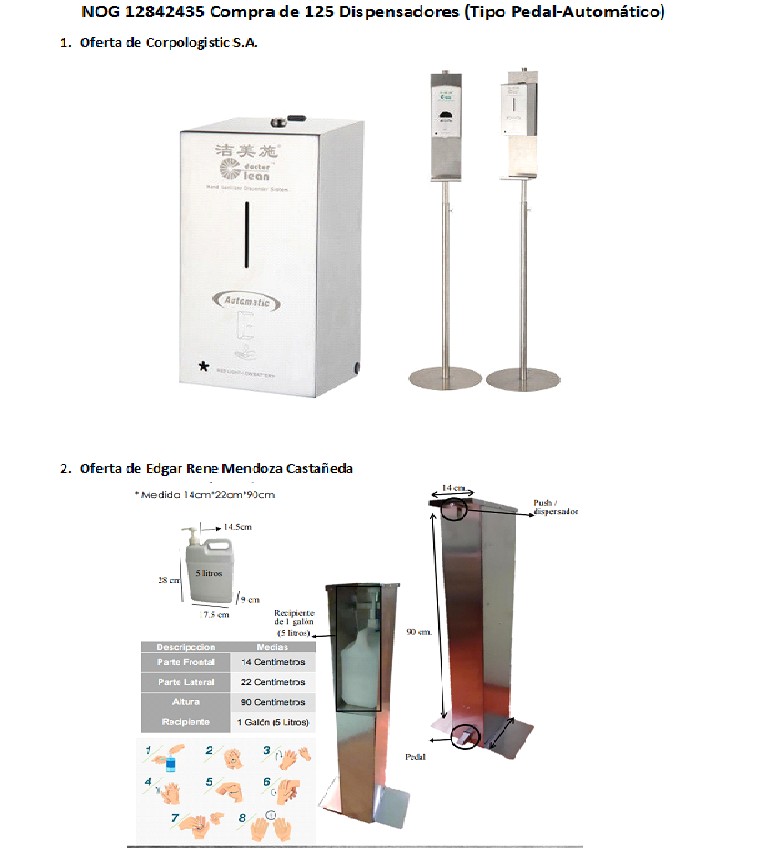 ANEXO 2 DISPENSADOR TIPO PUSHNOG ll.2729 140200 Dispernsadores (ti po push)n. lndustria :s de Pr,odluc1'c)S v Servicio.s  .A.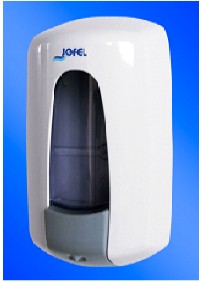 ACTOOOO2. Luis Enrif¡ueG.aytan JayesPROOUCiTO OFEITTA DO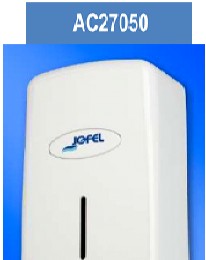 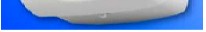 PIIDDUCTO VENOIOO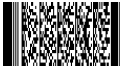 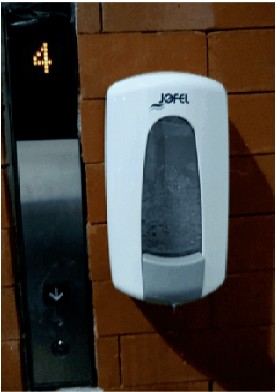 ANEXO 3 DISPENSADORES EN MAL ESTADO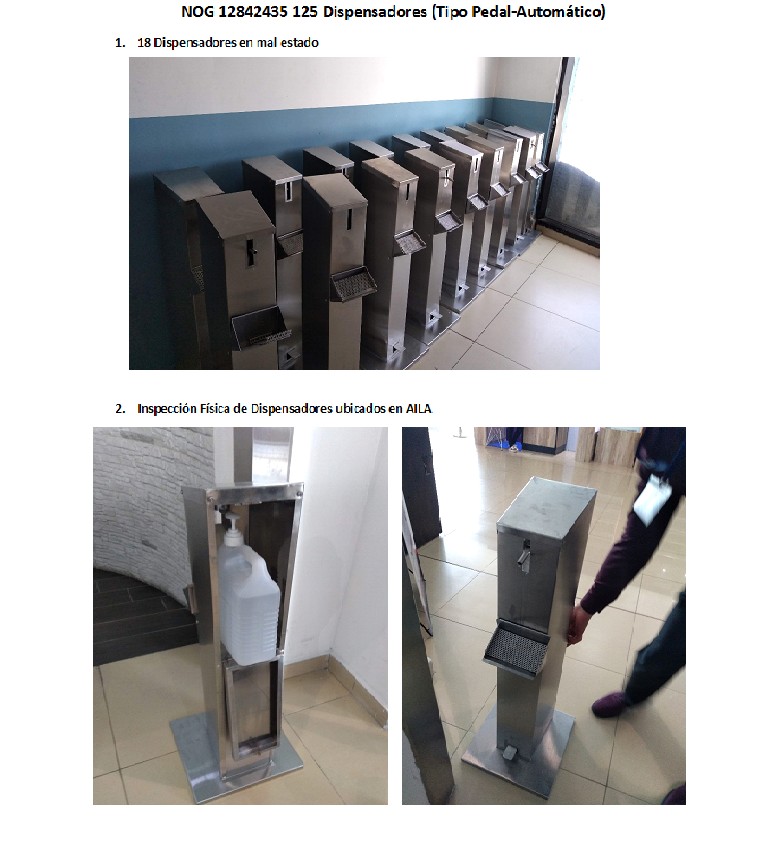 RENGLONDESCRIPCION INGRESOSPRESUPUESTO ASIGNADOMIDIFICA- CIONESPRESUPUESTO VIGENTEDEVENGADOal 13/7/202029OTROS  RECURSOS  DEL  TESORO  CON AFECTACION ESPECIFICAQ94,439,000.00-Q29,762,488.00Q64,676,512.00Q97,885,664.8731INGRESOS PROPIOSQ118,825,000.00-Q5,633,004.00Q113,191,996.00Q50,744,707.8632DISMINUCION  DE  CAJA  Y  BANCOS  DE INGRESOS PROPIOSQ16,444,000.00Q35,395,492.00Q51,839,492.00Q23,468,282.9141COLOCACIONES INTERNASQ40,000,000.00-Q40,000,000.000.000.00TOTALQ269,708,000.00-Q40,000,000.00Q229,708,000.00Q172,098,655.64Renglón de GastoFuente de FinanciamientoFuente de FinanciamientoFuente de FinanciamientoFuente de FinanciamientoTOTALRenglón de GastoOtros Recursos del Tesoro (Q.)Ingresos Propios (Q.)Disminución Caja y Banc Ing. Propios (Q.)Colocaciones Internas(Q.)TOTAL000 Servicios Personal38,707,17652,335,92991,043,105100 Servicios No personales43,387,05238,867,21116,444,00040,000,000138,698,263200 Materiales y Suministros13,902,86013,902,860300 Propiedad, planta y Equipo8,269,0008,269,000400 Transferencias Corrientes3,300,0005,450,0008,750,000500 Asignaciones Globales9,044,7729,044,772TOTAL94,439,000118,825,00016,444,00040,000,000269,708,000No.NOGNOMBRE PROVEEDORBIEN O SERVICIO ADQUIRIDOMODALIDAD DEMONTOCOMPRA(Q.)112836648OFFYMARKET, S.A NIT 29010438ORDENADOR DE FILA PARA LA DGACCasos de Excepción124,128.90212548979Comunicaciones Celulares S.A.SERVICIO DE TELEFONÍA MÓVIL O CELULAR DE LA DGACCompra Directa82,784.00312142387Comunicaciones Celulares S.A.TELEFONÍA MÓVIL O CELULAR DE LA DGACCompra Directa82,784.00412286001Comunicaciones Celulares S.A.SERVICIO DE TELEFONÍA MÓVIL O CELULAR DE LA DGACCotización303,000.00512212601Navega.Com S.A.CONTRATACIÓN DEL SERVICIO DE ENLACE DE INTERNET DE LA DGACCotización791,388.00612264873UNO Guatemala S.A.COMBUSTIBLE DGACCotización900,000.00No.NOGNOMBRE PROVEEDORBIEN O SERVICIO ADQUIRIDOMODALIDAD DE COMPRAMONTO (Q.)112738352ANNYE JOHANNA MORALES REYESNIT 37349414TRAJE DE BIOSEGURIDAD PARA LA DIRECCIÓN GENERAL DE AERONÁUTICA CIVILCasos de Excepción50,280.00212795968DISTRIBUIDORA DEL CARIBE DE GUATEMALA,S.A.	NIT 6367003ALCOHOL GEL PARA LA DIRECCIÓN GENERAL DE AERONÁUTICA CIVILCasos de Excepción80,850.00312512796Productos Sanitarios S.A. NIT 41274989ADQUISICIÓN DE 800 CAJAS DE 100 UNIDADES DE GUANTES, CONDICIÓN: DESCARTABLE, MATERIAL: LÁTEXCasos de Excepción52,000.00412642630Navega.Com S.A.NIT 24408999SERVICIO DE ENLACE DE INTERNET DE LA DIRECCIÓN GENERAL DE AERONÁUTICA CIVILCompra Directa75,000.00512709409Corporación Redmas S.A. NIT 86684477ADQUISICIÓN DE MATERIALES DE CONSTRUCCIÓNCompra Directa50,250.00612670731Sol-Prac, S.A.NIT 97578622ADQUISICIÓN DE BULBOSCompra Directa68,800.00CANT. EVENTOSMODALIDAD DE COMPRAMONTO ESTIMADO (Q.)01Subasta Pública (Art. 89 LCE)600,000.0017Casos de Excepción (Art. 44 LCE)1,913,158.0003Negociaciones entre Entidades Públicas25,450,000.0020Licitación Pública (Art. 17 LCE)108,695,000.0060Cotización (Art. 38 LCE)28,124,806.18127Compra Directa con Oferta Electrónica (Art. 43 inciso b LCE)8,351,131.211Baja Cuantía (Art. 43 inciso a LCE)14,000.00229TOTAL PAC 2020173,148,095.39Compras según PAC 2019102,240,133.00VARIACIÓN70,907,962.39PAC 2020PAC 2020PAC 2020GUATECOMPRAS AL 15JUL2020GUATECOMPRAS AL 15JUL2020GUATECOMPRAS AL 15JUL2020GUATECOMPRAS AL 21DIC2020GUATECOMPRAS AL 21DIC2020GUATECOMPRAS AL 21DIC2020MODALIDAD DE COMPRACant. EventoMONTO ESTIMADO (Q.)Cant. EventoMONTO ESTIMADO (Q.)%Cant. EventoMONTO ESTIMADO (Q.)%Subasta Pública01600,000Casos de Excepción171,913,15810701,76637%151,760,04592%Negociaciones entre Entidades Públicas0325,450,000Licitación Pública20108,695,000Cotización6028,124,806042,193,5888%052,995,62311%Compra Directa con Oferta Electrónica1278,351,131151,062,97513%452,516,65930%Baja Cuantía114,000TOTAL PAC 2020229173,148,095293,958,3292%657,272,3274%NOGCURRENGLONPROVEEDORDESCRIPCIÓN DE COMPRASSEGÚN PEDIDOMONTO COMPRA (Q.)TIPO DE COMPRA12808423NO PAGADO254/173Jeimy Fabiola Zamora Grijalva NIT 36359823Adquisición de 172 mts alfombra e instalación para la87,228.00Casos de Excepciónparte trasera de los counters del AILA12764841NO PAGADO199Katherine  ElizabethEstrada  NIT 80188516Instalación       depantalla de protección acrílica para la DGAC86,000.00Casos de Excepción1273416082015/12/2020329Katherine  ElizabethEstrada  NIT 80188516Adquisición 	2bombas de agua y2	t a n q u e s hidroneumáticos34,600.00Compra Directa12707406764265Pavimentos	de Guatemala S.A.100 Toneladas de Asfalto           tipoCaliente,       parareparación de baches en áreas pavimentadas de AILA77,500.00Compra Directa12357049243113Navega.Com   S.A. NIT 24408999Servicio de Enlace de Internet de la DGAC del 01 al 30ABR202075,000.00Compra Directa12729140437292Luis Enrique Gaitan Jayes / Bienes y Servicios2  0  0Dispensadores  de Gel Tipo Push49,980.00Casos de Excepción12147095219113Navega.com S.A.Servicio de Enlace de Internet de la DGAC del 01 al 31MAR202075,000.00Compra DirectaNOG 12738360NOG 12836648Variación en las Características110 Unidades170 UnidadesSubió 60 más1.02 metros de Alto1.00 metros de AltoBajó 0.02 metros35 cms. Diámetro de Base35 cms. Diámetro de BaseIgual3.05 metros Largo de Cinta1.6 metros Largo de CintaBajó 1.45 metrosMaterial: Base de Acero inoxidable y Cinta de Nylon tejidoMaterial: Base de Metal y Cinta de TelaBajo de calidad Acero inoxidable a MetalColor  de  la  Cinta:  Azul,  con  logo  oficial  del Aeropuerto La AuroraColor de la Cinta: Azul, con logo oficial del Gobierno y de la DGACigualPrecio X Unidad Q704.80Precio X Unidad Q730.17Subió c/u Q25.37Precio Total Q77,528.00Precio Total Q124,128.90DescripciónLuis Enrique Gaytan JayesIndustrias  de  Productos  y Servicios S.A.Representaciones El Éxito S.A.Marca/Ref. ModeloJOFEL/ AC27050JOFEL/ AC70000JOFEL/ AC70000Cantidad200200200Precio UnidadQ249.90Q211.76257.25Tiempo entrega3 días2 días1 a 5 díasCalificación34 Pts.45 Pts.26 Pts.NOGDESCRIPCIÓN DEL BIEN O SERVICIOMONTO Q.RESULTADO INSPECCIÓN128427022000 Calcomanías para la DGAC48,800.00Satisfactorio12842435 a)125 Dispensadores para la DGAC88,750.00Satisfactorio ConSalvedad12836648 b)170 Ordenadores de fila para la DGAC124,128.90NO RECIBIDO12808423Adquisición de 172 mts. De alfombra e instalación para la parte trasera de los counters del AILA87,228.00Satisfactorio127959682100 envases de Alcohol gel de 1 galón para la DGAC80,850.00Satisfactorio12764841Instalación de pantallas de protección acrílica para la DGAC86,000.00Satisfactorio12738352240 Trajes de bioseguridad para la DGAC50,280.00Satisfactorio12734160Adquisición de 2 bombas de agua y 2 tanques hidroneumáticos34,600.00Satisfactorio12729140 c)200 Dispensadores para la DGAC49,980.00Satisfactorio Con SalvedadCONCEPTOIM*EP **IN ***RESULTADOSRECOMENDACIONES GENERALESSe recomienda que el Director General gire instrucciones a la Subdirección Administrativa, para que instruya a la Jefe de la Unidad de Compras, en el sentido de:Código 83927RG01Gestionar oportunamente la(s) modificación(es) del Plan Anual de Compras del año 2020, mediante resolución aprobada por la autoridad competente, a efecto de que este incluya en detalle los bienes, obras y servicios que se pretende adquirir, previo a la creación del concurso público.XDe acuerdo al oficio al ficio UC-OI-698-2020/PVGM/earl recibido en esta UDAI el 29 de octubre de 2020 la Unidad de Compras informa: Según solicitud, se adjuntan las r e s o l u c i o n e s                       e m i t i d a s .RES-DS-124-2020 de fecha 26 de febrero de 2020. RES-DS-207-2020 de fecha 13 de mayo de 2020. RES-DS-241-2020 de fecha 18 de junio de 20200 RES-DS-352-2020 de fecha 03 de septiembre de 2020.Gestionar oportunamente la(s) modificación(es) del Plan Anual de Compras del año 2020, mediante resolución aprobada por la autoridad competente, a efecto de que este incluya en detalle los bienes, obras y servicios que se pretende adquirir, previo a la creación del concurso público.Esta UDAI considera implementada la recomendación, en virtud que, la Unidad de Compras presentó copias simples de las resoluciones con las cuales se autorizó el Plan Anual de Compras (RES-DS-124-2020) y tres modificaciones con las Resoluciones arriba descritas. No obstante, queda bajo la responsabilidad de la Unidad de Compras gestionar oportunamente las modificaciones mediante la resolución respectiva que surjan derivado de la urgencia, importancia y necesidad de adquirir bienes y servicios para el funcionamiento de la Institución.*IMPLEMENTADAS**EN PROCESO***INCUMPLIDASNo.1NombreFRANCIS ARTURO ARGUETA AGUIRRECargoDIRECTOR GENERALDel01/10/2019Al31/07/20202PAOLO VINICIO GORDIANO MONTEPEQUEJEFE UNIDAD DE COMPRAS27/03/202031/07/20203CINTHYA ROCIO DIAZ CASTILLOGERENTE FINANCIERO01/10/201903/05/20204JAIME OSWALDO PACAY (U/N)GERENTE FINANCIERO INTERINO04/05/202031/07/20205LESLIE GUADALUPE MENDEZ MARTINEZ ESCOBARJEFE DE LA UNIDAD DE COMPRAS01/10/201928/02/20206OTILIO BENJAMIN LOPEZ MALDONADOSUBDIRECTOR ADMINISTRATIVO27/03/202031/07/20207ARMANDO GABRIEL POKUS YAQUIANSUBDIRECTOR ADMINISTRATIVO01/10/201928/02/20208CINTHYA ROCIO DIAZ CASTILLOSUB DIRECTOR ADMINISTRATIVO INTERINO02/03/202026/03/20209CINTHYA ROCIO DIAZ CASTILLOSUB DIRECTOR ADMINISTRATIVO INTERINO26/11/201906/12/2019